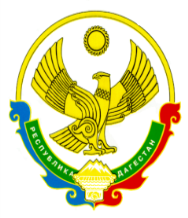 РЕСПУБЛИКА ДАГЕСТАН      МУНИЦИПАЛЬНОЕ КАЗЕННОЕ ОБЩЕОБРАЗОВАТЕЛЬНОЕ УЧРЕЖДЕНИЕ   «ПЕРВОМАЙСКАЯ СРЕДНЯЯ ОБЩЕОБРАЗОВАТЕЛЬНАЯ ШКОЛА» КИЗЛЯРСКОГО РАЙОНА  РД         « Рассмотрено »                                                                                               «Утверждено»                                                                                                                                                                                     на  заседании ШМО «Классных руководителей»                           директор МКОУ «Первомайская СОШ»                                                                                                          руководитель  _________ З.А.Омарова                                          _________________ А.М. Магомедов    Протокол № 1 от «       »_____________ 202    г.                           от «       »______________ 202     г.КАЛЕНДАРНЫЙ ПЛАН      ВОСПИТАТЕЛЬНОЙ РАБОТЫ НОО   НА 2021-2022 УЧЕБНЫЙ ГОДЗаместитель директора по воспитательной работе                                   Магомедова Анжела РаджабовнаНачальное общее образование (1-4 классы) Модуль «Школьные и социальные медиа»   Модуль «Ключевые общешкольные дела»  Модуль «Ключевые общешкольные дела»  Модуль «Ключевые общешкольные дела»  Модуль «Ключевые общешкольные дела»  №п/п Содержание деятельности, мероприятия  Участники Сроки   Ответственные  1.  Торжественная линейка, посвящённая Дню знаний, единый классный час  1-4  01.09.21г.  Заместитель директора по ВР, старшая пионервожатая, классные руководители  2.  День солидарности в борьбе с терроризмом «Мы помним Беслан»  1-4  03.09.21г.  Заместитель директора по ВР, классные руководители  3.  Всероссийский урок безопасности в рамках Месячника гражданской защиты  1-4  06.09.- 17.09.21г.  Классные руководители  4.  Организационные классные ученические собрания «Правила внутреннего распорядка. Правила поведения в гимназии»  1-4  20.09.- 25.09.21г.  Классные руководители  5.  Посвящение в первоклассники  1  сентябрь  Заместитель директора по ВР, старшая пионервожатая, классные руководители 1 классов  6 Спортивный Фестиваль РДШ 1-4 Сентябрь (2 неделя ) Классные руководители,  7.  День пожилого человека. Акция «К людям с добром!» Акция «Открытка» 1-4  27.09. - 07.10.21г.  Классные руководители, старшая пионервожатая8.  Праздничные мероприятия, посвящённые Дню Учителя.   1-4  05.10.21г.  Заместитель директора по ВР, классные руководителя  9.  Праздничные мероприятия, посвящённые Дню Учителя.   1-4  12.10. - 16.10.21г.  Классные руководители  10.  «Живи в стиле ЭКО» РДШ 1-4 Сентябрь - декабрь Классные руководители, старшая пионервожатая11.  День народного единства  1-4  04.11.21г.  Заместитель директора по ВР, руководитель МО  начальных классов  12.  Урок толерантности «Все мы разные, но мы вместе»  1-4  16.11.21г.  Классные руководители  13.  Акция «Дорожная азбука», посвящённая памяти жертв дорожно-транспортных  происшествий  1-4  19.11.21г.  Ответственный по ПДД  14.  Урок здоровья   1-4  22.11. - 24.11.21г.  Классные руководители  15 Фестиваль «Сказке быть» проект РДШ 1-4 Сентябрь - октябрь Классные руководители 16.  Поделки из природного материала, конкурс «Эко- костюм» 1-4  18.11. - 26.11.21г.  Заместитель директора по ВР,  классные руководители  17.  Уроки воинской славы, посвящённые «Дню героев Отечества»  1-4  09.12.21г.  Классные руководители  18.  Классные часы «Все ребята знать должны основной закон страны», посвящённые Дню Конституции РФ  3-4  10.12. - 14.12.21г.  Классные руководители  19 Герои мои деды и прадеды  (фотовыставка) 1-4 декабрь Заместитель директора по ВР, классные руководители, педагог дополнительного образования 20.  Новогодняя акция «Безопасные каникулы»  1-4  20.12. - 25.12.21г.  Ответственный по ПДД  21.  Новогодние праздники  1-4  27.12. - 30.12.21г.  Заместитель директора по ВР, руководитель МО начальных классов  22. Классные часы в рамках Недели безопасного Интернета  1-4  февраль  Классные руководители  23. «А ну - ка, мальчики».   1-4 19.02.22г.  Заместитель директора по ВР,  старшая пионервожатая , классные руководители24. Единый урок, посвящённый Дню Защитников Отечества   1-4  22.02.22г.  Классные руководители  25. Праздничный концерт «В этот день особенный», посвящённый 8 Марта  Конкурс «Мини мисс» 1-4  1-4 05.03.22г.  Заместитель директора по ВР, педагоги дополнительного образования , старшая пионервожатая26. Библиотечные уроки, посвящённые Всероссийской неделе детской книги  1-4  22.03. - 30.03.22г.  Библиотекарь, классные руководители  27. Урок здоровья «О ценности питания»  1-4  07.04.22г.  Классные руководители  28. Гагаринский урок «Космос и мы»  1-4  09.04. - 12.04.22г.  Классные руководители  29. Беседы об экологической опасности   1-4  15.04. - 30.05.22г.  Классные руководители  30. Конкурс рисунков «Безопасность, экология, природа и мы»  1-4  15.04. - 30.04.22г.  Классные руководители  31. Конкурс «Безопасное колесо»  4  20.04.22г.  Ответственный по ПДД  32. Смотр инсценированной песни «Нам нужна одна Победа»  1-3  май  Заместитель директора по ВР, классные руководители  33. Смотр строя и песни «Памяти павших будьте достойны»  4  май  Заместитель директора по ВР, классные руководители  34. Уроки мужества у памятных мест герое Великой Отечественной войны  1-4  23.04. - 08.05.22г  Классные руководители  35 Участие во Всероссийской акции «Бессмертный полк»  1-4  май  Заместитель директора по ВР, руководитель МО начальных классов, классные руководители  36. Праздник «Прощай, начальная школа»  4  май  Заместитель директора по ВР, классные руководители  Модуль «Классное руководство и наставничество»   Модуль «Классное руководство и наставничество»   Модуль «Классное руководство и наставничество»   1.  Проведение классных часов по планам классных руководителей  1-4  сентябрьмай Классные руководители  2.  Единый классный час, посвящённый празднику День знаний  1-4  01.09.21г.  Классные руководители  3.  Всероссийский урок безопасности в рамках Месячника гражданской защиты  1-4  06.09.- 17.09.21г.  Классные руководители  4.  Составление социального паспорта класса  1-4  сентябрь   Классные руководители  5.  Изучение широты интересов и занятости в свободное от занятий время  1-4  сентябрь   Классные руководители  6.  Посвящение в первоклассники  1  сентябрь  Заместитель директора по УВР, руководитель МО  1 классов, классные руководители  7.  Организационные классные ученические собрания «Правила внутреннего распорядка. Правила поведения в гимназии»  1-4  20.09.- 25.09.21г.  Классные руководители  8.  Классные мероприятия, посвящённые Дню пожилого человека  1-4  27.09.-  04.10.21г.  Классные руководители  9.  День народного единства  1-4  04.11.21г.  Классные руководители  10.  Проведение инструктажей перед осенними каникулами  1-4  25.10.- 29.09.21г.  Классные руководители  11.  Проведение мероприятий на осенних каникулах  (организация поездок, экскурсий, походов и т. д.)  1-4  30.10.- 08.11.21г.  Классные руководители  12.  Подготовка к смотру- конкурсу «Дом, в котором мы живём» проект РДШ 1-4  22.11.- 27.11.21г.  Классные руководители  13.  Классные мероприятия, посвящённые Дню матери  1-4  20.11.- 28.11.21г.  Классные руководители  14.  Классные часы «Все ребята знать должны основной закон страны», посвящённые Дню Конституции РФ  3-4  10.12. - 14.12.21г.  Классные руководители  15.  Мастерская Деда Мороза (подготовка к новому году: украшение классов, выпуск праздничных газет, подготовка поздравлений и т. д.)  1-4  20.12.- 30.12.21г.  Классные руководители  16.  Проведение профилактических бесед и инструктажей перед каникулами  1-4  24.12.- 28.12.21г.  Классные руководители  17.  Акция «Учись быть пешеходом»  1-4  17.01.- 28.01.22г.  Классные руководители  18.  Участие в месячнике военно-патриотической работы  «Я –патриот России»  1-4  01.02.- 28.02.22г.  Классные руководители  19.  Акция «Безопасный Интернет»  1-4  01.03.22г.  Классные руководители  20.  Подготовка и участие в празднике «Широкая Масленица»  1-4  06.03.22г.  Классные руководители  21.  Беседы о правильном питании  1-4  14.03.- 19.03.22г.  Классные руководители  22.  Классные мероприятия, посвящённые празднику «8 марта»  1-4  01.03.- 07.03.22г.  Классные руководители  23.  Акция «С новосельем, птицы!»  2-4  11.03.22г.  Классные руководители  24.  Уроки здоровья, посвящённые Всемирному Дню здоровья  1-4  07.04.22г.  Классные руководители  25.  Гагаринский урок «Космос и мы»  1-4  12.04.22г.  Классные руководители  26.  День земли. Акция «Школа –чистый, зелёный двор»  1-4  22.04.22г.  Классные руководители  27.  Уроки безопасности «Это должен знать каждый!»  1-4  26.04.22г.  Классные руководители  28.  Проведение классных часов в рамках Дня защиты детей.  1-4  28.04.22г.  Классные руководители  29.  Организация и проведение тестирования по ПДД  1-4  11.04.- 23.04.22г.  Классные руководители  30.  Участие в Международной акции «Читаем детям о войне»  1-4  23.04.- 08.05.22г.  Классные руководители  31.  Участие в праздничных мероприятиях, посвящённых Дню Победы  1-4  30.04.- 06.05.22г.  Классные руководители  32.  Подготовка и проведение праздника «Прощай, начальная школа!»  4  26.05.22г.  Классные руководители  33.  Линейки, посвящённые окончанию учебного года  1-3  23.05.- 27.05.22г.  Классные руководители  34.  Проведение инструктажей перед летними каникулами «Безопасное лето»  1-4  23.05.- 27.05.22г.  Классные руководители  35.  Организация летней занятости   1-4  июнь- август  Классные руководители  36  Акция «Внимание, дети!»  1-4  сентябрь   Классные руководители  37  Классный час «Я+ТЫ=МЫ»  1-4  октябрь  Классные руководители  38  Беседа «Твой безопасный маршрут»  1-4  октябрь   Классные руководители  39  Линейка «Куда приводит непослушание»  1-4  ноябрь   Классные руководители  40.  Беседа «Твои дела в твоих поступках»  1-4  ноябрь   Классные руководители  41.  «Осторожно, гололёд»  1-4  декабрь   Классные руководители  42.  «Безопасный Новый год»  1-4  декабрь  Классные руководители  43.  Рассказ об угрозах Интернета  1-4  январь   Классные руководители  44.  Викторина «О вредных привычках»  3-4  февраль   Классные руководители  45.  Игра «В мире привычек»  1-2  февраль   Классные руководители  46.  Праздник «Моя мама лучше всех»  1-4  март   Классные руководители  47.  Конкурс рисунков «Не губите первоцветы»  1-2  март   Классные руководители  48.  Конкурс рисунков «Мы живём у природы в долгу»  3-4  апрель   Классные руководители  49.  «Когда ребёнок один дома»  1-4  апрель   Классные руководители  50.  Беседа «Ответственность за нарушение правил поведения»  1-4  май  Классные руководители  51.  Конкурс рисунков «Эти растения опасны»  1-4  май  Классные руководители  52.  Встречи с инспектором ОДН, ОГИБДД, МЧС, линейного отдела полиции, прокуратуры, наркологического диспансера, центра социального обслуживания населения   1-4  Сентябрь май  Заместитель директора по ВР  53  Профилактическая работа с обучающимися (Совет профилактики, Служба медиации, индивидуальные беседы, лекции, консультации, тренинги )  1-4  Сентябрь май  Заместитель директора по ВР  Модуль «Курсы внеурочной деятельности и дополнительного образования»   Модуль «Курсы внеурочной деятельности и дополнительного образования»   Модуль «Курсы внеурочной деятельности и дополнительного образования»   Модуль «Курсы внеурочной деятельности и дополнительного образования»   Модуль «Курсы внеурочной деятельности и дополнительного образования»   1.  Начальное техническое творчество 1-4  Сентябрь май  Классные руководители  2.  Шахматы  1-4  Сентябрь май  Руководитель курса  Модуль «Школьный урок»   Модуль «Школьный урок»   Модуль «Школьный урок»   Модуль «Школьный урок»   Модуль «Школьный урок»   1.  Тематический урок, посвящённый Дню Знаний  1-4  01.09.21г.  Классные руководители  2.  Урок безопасности  1-4  15.09.21г.  Классные руководители  3.  Нетрадиционные уроки по предметам  1-4  Сентябрь - май  Руководители МО учителей начальных классов 4.  Уроки по Календарю знаменательных событий и дат  1-4  Сентябрь май  Руководители МО учителей начальных классов  5.  Интегрированные уроки по пропаганде и обучению основам здорового питания  1-4  Сентябрь май  Классные руководители  6.  Всероссийский урок безопасности обучающихся в сети Интернет  1-4  20.09.21г.  Классные руководители  7.  Всероссийский «Урок Цифры».   4  07.10.21г.  Классные руководители  8.  Урок национальной культуры «Мы разные, но мы вместе»  1-4  26.11.21г.  Классные руководители  9. Урок памяти, посвящённый Дню неизвестного солдата    1-4  02.12.21г.  Руководители МО учителей начальных классов  10. Урок мужества, посвящённый Дню Героев Отечества  1-4  09.12.21г.  Классные руководители  11. Урок в рамках акции «Я верю в тебя, солдат!» (написание поздравительных открыток Ветеранам Великой Отечественной войны и солдатам воинских частей)  1-4  17.02.22г.  Классные руководители  12. Урок правовой культуры «Имею право знать»  1-4  14.03.22г.  Классные руководители  13. Гагаринский урок «Космос и Мы»  1-4  12.04.22г.  Классные руководители  14. Урок здоровья, посвящённый Всемирному Дню здоровья  1-4  07.04.22г.  Классные руководители  15. Урок по окружающему миру «Берегите нашу природу»  1-4  апрель  Классные руководители  16. Единый урок безопасности жизнедеятельности  1-4  30.04.22г.  Классные руководители  17. Уроки внеклассного чтения «Читаем детям о войне»  1-4  май  Классные руководители, библиотекарь Модуль «Самоуправление»   Модуль «Самоуправление»   1.  Выборы органов классного самоуправления  2-4  сентябрь  Классные руководители  2.  Назначение поручений в классах  1  октябрь  Классные руководители  3.  Работа в соответствии плану   1-4  Сентябрь май  Классные руководители 4. Деятельность Актива класса в распространении информации о  значимых школьных событиях 1-4 Сентябрь май Классные руководители Модуль «Экскурсии, экспедиции, походы»   Модуль «Экскурсии, экспедиции, походы»   1.  Участие в поисково- краеведческой экспедиции  «Моя малая родина »  1-4  Сентябрь май  Классные руководители  2.  Тематические экскурсии по предметам  1-4  Сентябрь май  Классные руководители  3.  Экскурсии в краеведческий музей  1-4  Сентябрь май  Классные руководители  5. Организация экскурсий в пожарную часть  1-4  Сентябрь май  Классные руководители  6.  Виртуальная экскурсия в планетарий  1-4  Сентябрь май  Классные руководители  10.  Организация  виртуальных походов на выставки, театральные постановки, филармония, библиотеки, музеи 1-4  Сентябрь май  Классные руководители  Модуль «Профориентация»   Модуль «Профориентация»   1.  Классный час «Известные люди нашего города»  1-4  октябрь  Классные руководители  2.  Участие в Неделе труда и профориентации «Сем шагов в профессию»  1-4  октябрь  Классные руководители  3.  Видеоролики «Профессии наших родителей»  1-4  ноябрь  Классные руководители  4.  Беседа «Мои увлечения и интересы»  1-4  сентябрь  Классные руководители  5.  Классный час «Человек в семье»  1-4  декабрь  Классные руководители  6.  Праздник «Моя мама лучше всех»  1-4  март  Классные руководители  7.  Проведение тематических классных часов по профориентации  1-4  Сентябрьмай  Классные руководители  8 «Играем в профессию» (фестиваль профессий) (фестиваль профессий) 1-4 Январь  Классные руководители 1.  Участие в съёмках информационных и праздничных роликов  1-4  Сентябрь-май  Классные руководители  Модуль «Работа с родителями»   Модуль «Работа с родителями»   Модуль «Работа с родителями»   1.  Общешкольное родительское собрание (Публичный доклад директора школы)  1-4  январь  Зам. директора по ВР  2.  Родительские собрания по параллелям  1-4  ноябрь, март, май  Классные руководители  3.  Тематические классные собрания  1-4  сентябрь  Классные руководители  4.  Соревнования «Мама, папа, я – знающая ПДД семья»  1-4  ноябрь  Руководитель ПДД  5.  Участие в проекте «Родители –за безопасное детство!»  1-4  Сентябрь май Зам. директора по ВР  6.  Педагогическое просвещение родителей по вопросам обучения и воспитания детей  1-4  Сентябрь май Зам. директора по УВР, социальный педагог, педагог – психолог, классные руководители  7.  Информационное оповещение родителей через сайт школы, ВК, социальные сети  1-4  Сентябрь - май  Зам. директора по УВР, социальный педагог, педагог– психолог, классные руководители  8.  Индивидуальные консультации  1-4  Сентябрь май Зам. директора по УВР, ВР,  социальный педагог, педагог– психолог, классные руководители  9.  Работа Совета профилактики с детьми группы риска, состоящими на разных видах учёта, неблагополучными семьями по вопросам воспитания и обучения детей  1-4  Сентябрь - май  Зам. директора по УВР, ВР,  социальный педагог, педагог– психолог, классные руководители  10.  Участие родителей в классных и общешкольных мероприятиях   1-4  Сентябрь - май  Классные руководители  11.  Участие в конфликтной комиссии по урегулированию споров между участниками образовательных отношений  1-4  Сентябрь май Зам. директора по УВР, ВР  